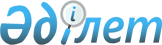 О признании утратившим силу постановления акимата Тимирязевского района Северо-Казахстанской области от 6 июня 2017 года № 123 "Об определении мест для размещения агитационных печатных материалов и предоставлении помещений для проведения встреч с выборщиками кандидатов в депутаты Сената Парламента"Постановление акимата Тимирязевского района Северо-Казахстанской области от 11 ноября 2021 года № 282. Зарегистрировано в Министерстве юстиции Республики Казахстан 18 ноября 2021 года № 25212
      В соответствии с пунктом 2 статьи 31 Закона Республики Казахстан "О местном государственном управлении и самоуправлении в Республике Казахстан", статьей 27 Закона Республики Казахстан "О правовых актах", акимат Тимирязевского района Северо-Казахстанской области ПОСТАНОВЛЯЕТ:
      1. Признать утратившим силу постановление акимата Тимирязевского района Северо-Казахстанской области "Об определении мест для размещения агитационных печатных материалов и предоставлении помещений для проведения встреч с выборщиками кандидатов в депутаты Сената Парламента" от 6 июня 2017 года № 123 (зарегистрировано в Реестре государственной регистрации нормативных правовых актов за № 4220).
      2. Контроль за исполнением настоящего постановления возложить на курирующего заместителя акима Тимирязевского района Северо-Казахстанской области.
      3. Настоящее постановление вводится в действие по истечении десяти календарных дней после дня его первого официального опубликования.
      "СОГЛАСОВАНО"
      Тимирязевская районная
      избирательная комиссия
					© 2012. РГП на ПХВ «Институт законодательства и правовой информации Республики Казахстан» Министерства юстиции Республики Казахстан
				
      Аким Тимирязевского района 

Н. Кенесов
